Ҡ а р а р                                                                       ПОСТАНОВЛЕНИЕ19 май  2017- й.                          № 23                      19 мая  2017 г.                      Об аннулировании адресов объектов адресации.В целях упорядочивания адресов объектов недвижимости сельского поселения Юмашевский сельсовет муниципального района Чекмагушевский район Республики Башкортостан, руководствуясь Постановлением Правительства Российской Федерации №1221 от 19 ноября 2014 года «Об утверждении Правил присвоения, изменения и аннулирования адресов» и согласно статьи 3 п.22 Устава сельского поселения Юмашевский сельсовет муниципального района Чекмагушевский район Республики Башкортостан Администрация сельского поселения Юмашевский сельсовет муниципального района Чекмагушевский район Республики Башкортостан ПОСТАНОВЛЯЕТ:  1.Аннулировать следующие адреса жилых домов:-  Российская Федерация , 452227, Республика Башкортостан, Чекмагушевский  район,  с. Караталово, ул. Молодежная, дом 52, строение 1;-  Российская Федерация , 452227, Республика Башкортостан, Чекмагушевский  район,  с. Караталово, ул. Молодежная, владение 50;- Российская Федерация , 452227, Республика Башкортостан, Чекмагушевский  район,  с. Караталово, ул. Родниковая, дом 2, строение 1;- Российская Федерация , 452215, Республика Башкортостан, Чекмагушевский  район,  д. Макаровка, ул. Лесная, владение 30/а;- Российская Федерация , 452215, Республика Башкортостан, Чекмагушевский  район,  д. Макаровка, ул. Лесная, владение 32;- Российская Федерация , 452215, Республика Башкортостан, Чекмагушевский  район,  д. Макаровка, ул. Лесная, владение 39;- Российская Федерация , 452215, Республика Башкортостан, Чекмагушевский  район,  д. Макаровка, ул. Лесная, дом 10 строение 1;- Российская Федерация , 452215, Республика Башкортостан, Чекмагушевский  район,  д. Макаровка, ул. Лесная, дом41/1 строение 1;- Российская Федерация , 452215, Республика Башкортостан, Чекмагушевский  район,  с. Митро-Аюповское, ул. Молодежная, дом 1/2 строение 1; - Российская Федерация , 452215, Республика Башкортостан, Чекмагушевский  район,  с. Митро-Аюповское, ул. Молодежная, дом 1/3 строение 1; - Российская Федерация , 452215, Республика Башкортостан, Чекмагушевский  район,  с. Митро-Аюповское, ул. Молодежная, дом 2/1 строение 1; Российская Федерация , 452215, Республика Башкортостан, Чекмагушевский  район,  с. Митро-Аюповское, ул. Молодежная, дом 2/2 строение 1; - Российская Федерация , 452215, Республика Башкортостан, Чекмагушевский  район,  с. Митро-Аюповское, ул. Молодежная, дом 2/3 строение 1; - Российская Федерация , 452215, Республика Башкортостан, Чекмагушевский  район,  с. Митро-Аюповское, ул. Речная, владение 5;- Российская Федерация , 452215, Республика Башкортостан, Чекмагушевский  район,  с. Митро-Аюповское, ул. Речная, владение 82;- Российская Федерация , 452215, Республика Башкортостан, Чекмагушевский  район,  с. Митро-Аюповское, ул. Речная, владение 177;-Российская Федерация , 452215, Республика Башкортостан, Чекмагушевский  район,  с. Митро-Аюповское, ул. Речная, дом 88/1 строение 1;- Российская Федерация , 452215, Республика Башкортостан, Чекмагушевский  район,  с. Митро-Аюповское, ул. Речная, дом 101/1 строение 1;- Российская Федерация , 452227, Республика Башкортостан, Чекмагушевский  район,  с. Новосеменкино, ул. Свободы, дом 42 строение 1;- Российская Федерация , 452227, Республика Башкортостан, Чекмагушевский  район,  с. Новосеменкино, ул. Свободы, дом 44 строение 1;- Российская Федерация , 452215, Республика Башкортостан, Чекмагушевский  район,  с. Старопучкаково, ул. Ш.Салихова, владение 81/1;- Российская Федерация , 452215, Республика Башкортостан, Чекмагушевский  район,  с. Старопучкаково, ул. Ш.Салихова, владение 81/2;-Российская Федерация , 452215, Республика Башкортостан, Чекмагушевский  район,  с. Старопучкаково, ул. Ш.Салихова, владение 90;- Российская Федерация , 452215, Республика Башкортостан, Чекмагушевский  район,  с. Старопучкаково, ул. Ш.Салихова, владение 92;- Российская Федерация , 452215, Республика Башкортостан, Чекмагушевский  район,  с. Старопучкаково, ул. Ш.Салихова, дом 28/1 строение 1;- Российская Федерация , 452215, Республика Башкортостан, Чекмагушевский  район,  с. Старопучкаково, ул. Ш.Салихова, дом 53/1 строение 1;- Российская Федерация , 452215, Республика Башкортостан, Чекмагушевский  район,  с. Старопучкаково, ул. Ш.Салихова, дом 53/3 строение 1;-Российская Федерация , 452215, Республика Башкортостан, Чекмагушевский  район,  с. Староузмяшево, ул. Цветочная, владение 2/1;- Российская Федерация , 452215, Республика Башкортостан, Чекмагушевский  район,  с. Староузмяшево, ул. Цветочная, владение 8а;- Российская Федерация , 452215, Республика Башкортостан, Чекмагушевский  район,  с. Староузмяшево, ул. Цветочная, владение 17а;- Российская Федерация , 452215, Республика Башкортостан, Чекмагушевский  район,  с. Староузмяшево, ул. Цветочная, владение 18а;- Российская Федерация , 452215, Республика Башкортостан, Чекмагушевский  район,  с. Староузмяшево, ул. Цветочная, владение 26а;- Российская Федерация , 452215, Республика Башкортостан, Чекмагушевский  район,  с. Староузмяшево, ул. Цветочная, владение 37а;- Российская Федерация , 452215, Республика Башкортостан, Чекмагушевский  район,  с. Староузмяшево, ул. Цветочная, владение 40/2;- Российская Федерация , 452215, Республика Башкортостан, Чекмагушевский  район,  с. Староузмяшево, ул. Цветочная, владение 45а;- Российская Федерация , 452215, Республика Башкортостан, Чекмагушевский  район,  с. Староузмяшево, ул. Цветочная, дом 1 строение 1;- Российская Федерация , 452215, Республика Башкортостан, Чекмагушевский  район,  с. Староузмяшево, ул. Цветочная, дом 43/2 строение 1;- Российская Федерация , 452227, Республика Башкортостан, Чекмагушевский  район,  с. Юмашево, ул. Заречная, дом 1 строение 1;- Российская Федерация , 452227, Республика Башкортостан, Чекмагушевский  район,  с. Юмашево, ул. Заречная, дом 3 строение 1;- Российская Федерация , 452227, Республика Башкортостан, Чекмагушевский  район,  с. Юмашево, ул. Заречная, владение 2;- Российская Федерация , 452227, Республика Башкортостан, Чекмагушевский  район,  с. Юмашево, ул. Мира, дом 1 строение 1;- Российская Федерация , 452227, Республика Башкортостан, Чекмагушевский  район,  с. Юмашево, ул. Мира, дом 7 строение 1;- Российская Федерация , 452227, Республика Башкортостан, Чекмагушевский  район,  с. Юмашево, ул. Мира, дом 11 строение 1;- Российская Федерация , 452227, Республика Башкортостан, Чекмагушевский  район,  с. Юмашево, ул. Молодежная, владение 12;- Российская Федерация , 452227, Республика Башкортостан, Чекмагушевский  район,  с. Юмашево, ул. Молодежная, владение 13;- Российская Федерация , 452227, Республика Башкортостан, Чекмагушевский  район,  с. Юмашево, ул. Молодежная, владение 14;- Российская Федерация , 452227, Республика Башкортостан, Чекмагушевский  район,  с. Юмашево, ул. Молодежная, владение 15;- Российская Федерация , 452227, Республика Башкортостан, Чекмагушевский  район,  с. Юмашево, ул. Молодежная, владение 16;- Российская Федерация , 452227, Республика Башкортостан, Чекмагушевский  район,  с. Юмашево, ул. Молодежная, владение 17;- Российская Федерация , 452227, Республика Башкортостан, Чекмагушевский  район,  с. Юмашево, ул. Молодежная, дом 4;- Российская Федерация , 452227, Республика Башкортостан, Чекмагушевский  район,  с. Юмашево, ул. Молодежная, дом 18;- Российская Федерация , 452227, Республика Башкортостан, Чекмагушевский  район,  с. Юмашево, ул. Молодежная, домовладение 4/1;- Российская Федерация , 452227, Республика Башкортостан, Чекмагушевский  район,  с. Юмашево, ул. Молодежная, домовладение 4/2;- Российская Федерация , 452227, Республика Башкортостан, Чекмагушевский  район,  с. Юмашево, ул. Молодежная, домовладение 18/1;- Российская Федерация , 452227, Республика Башкортостан, Чекмагушевский  район,  с. Юмашево, ул. Молодежная, домовладение 18/2;- Российская Федерация , 452227, Республика Башкортостан, Чекмагушевский  район,  с. Юмашево, ул. Свободы, владение 2б;- Российская Федерация , 452227, Республика Башкортостан, Чекмагушевский  район,  с. Юмашево, ул. Свободы, дом 69 строение 1;- Российская Федерация , 452227, Республика Башкортостан, Чекмагушевский  район,  с. Юмашево, ул. Советская, владение 35;- Российская Федерация , 452227, Республика Башкортостан, Чекмагушевский  район,  с. Юмашево, ул. Советская, владение 81а;-Российская Федерация , 452227, Республика Башкортостан, Чекмагушевский  район,  с. Юмашево, ул. Советская, дом 10 строение 1;- Российская Федерация , 452227, Республика Башкортостан, Чекмагушевский  район,  с. Юмашево, ул. Советская, дом 16 строение 1;- Российская Федерация , 452227, Республика Башкортостан, Чекмагушевский  район,  с. Юмашево, ул. Советская, дом 21а  строение 1;- Российская Федерация , 452227, Республика Башкортостан, Чекмагушевский  район,  с. Юмашево, ул. Советская, дом 21б  строение 1;2. Контроль за выполнением настоящего постановления оставляю за собой.Глава сельского поселения:                                            Е.С.Семенова.БАШҠОРТОСТАН  РЕСПУБЛИКАҺЫСАҠМАҒОШ  РАЙОНЫмуниципаль районЫНЫҢЙОМАШ АУЫЛ СОВЕТЫАУЫЛ  БИЛӘмӘҺЕХАКИМИӘТЕ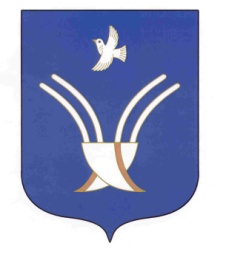 Администрация сельского поселения Юмашевский сельсоветмуниципального района Чекмагушевский район Республики Башкортостан